АНАЛИЗ ФИНАНСОВОГО СОСТОЯНИЯВЛАДИМИРСКАЯ ОБЛАСТНАЯ ОБЩЕСТВЕННАЯ ОРГАНИЗАЦИЯ "ЦЕНТР ПРАВОВОЙ ЗАЩИТЫ "ПРАВОСФЕРА""Исходные данныеОсновой для проведения финансового анализа ВЛАДИМИРСКАЯ ОБЛАСТНАЯ ОБЩЕСТВЕННАЯ ОРГАНИЗАЦИЯ "ЦЕНТР ПРАВОВОЙ ЗАЩИТЫ "ПРАВОСФЕРА"" стали следующие данныеБухгалтерский баланс (см. табл. № 1 – актив баланса, табл. № 2 – пассив баланса).Отчет о финансовых результатах (Отчет о прибылях и убытках) (см. табл. № 3).Количество рассматриваемых при проведении анализа периодов – 2Данные по первому рассматриваемому периоду приведены на 31.12.2015Данные по последнему рассматриваемому периоду приведены на 31.12.2016В качестве базового интервала для анализа выбран период с данными на 31.12.2015В качестве отчетного периода для анализа выбран  период с данными, представленными на 31.12.2016Актив балансаТаблица 1Пассив балансаТаблица 2Отчет о финансовых результатах (Отчет о прибылях и убытках)Таблица 3В отчете рассмотрены основные подходы и направления, используемые в финансовом анализе. Выводы аргументированы и подкреплены практическими расчетами.Структура балансаБухгалтерский баланс представляет собой перечень имущества предприятия (в активе) и источников его приобретения (в пассиве) на конкретную дату.Имущество предприятия, отраженное в активе баланса (см. табл. № 1), делится на внеоборотные (долгосрочного пользования) активы (раздел I актива баланса) и оборотные (краткосрочного пользования) активы (раздел II актива баланса).К внеоборотным активам относятся основные средства, оборудование предприятия, нематериальные активы, а также долгосрочные финансовые вложения сроком использования обычно более одного года.К оборотным активам относятся ресурсы предприятия, использующиеся в процессе производственного цикла, то есть производственные запасы, товары, хранящиеся на складе, текущая дебиторская задолженность и т. д.Источники формирования имущества, находящегося в активе, отражены в пассиве баланса, который в свою очередь состоит из трех разделов:капитал и резервы,долгосрочные обязательства,краткосрочные обязательства.Ликвидность и эффективность использования текущих активов определяются величиной чистого оборотного капитала, который является разницей между оборотными активами предприятия и скорректированными краткосрочными обязательствами компании.Так как величина чистого оборотного капитала напрямую зависит от структуры баланса, рассмотрим четыре основные модели построения структуры капитала и определим, к какой из них относится структура ВЛАДИМИРСКАЯ ОБЛАСТНАЯ ОБЩЕСТВЕННАЯ ОРГАНИЗАЦИЯ "ЦЕНТР ПРАВОВОЙ ЗАЩИТЫ "ПРАВОСФЕРА"".В зависимости от структуры баланса выделяют четыре модели:идеальная модель,агрессивная модель,консервативная модель,компромиссная модель.Представленные модели рассматриваются с учетом того, что в финансовом менеджменте понятие оборотных средств делится на постоянный оборотный капитал, который является минимумом, необходимым для осуществления производственной деятельности предприятия, и переменный оборотный капитал, который отображает величину дополнительных оборотных активов. Переменный оборотный капитал необходим в качестве страховых запасов либо в пиковые периоды деятельности предприятия.Идеальная модель основывается на предположении, что текущие активы в статическом представлении совпадают по своей величине с краткосрочными обязательствами. Такая ситуация в реальной жизни практически не встречается, так как при неблагоприятных условиях, например, при необходимости срочного погашения кредиторской задолженности, предприятие будет вынуждено реализовывать внеоборотные активы (основные средства и т. д.), что еще больше ухудшит его положение.Агрессивная модель основывается на предположении, что краткосрочная кредиторская задолженность служит лишь для покрытия переменной части текущих активов, необходимой как страховой запас. Постоянная часть текущих активов в этом случае покрывается за счет долгосрочной кредиторской задолженности и части собственного капитала. Эту ситуацию так же, как и идеальную модель, следует рассматривать как достаточно рискованную, так как на практике ограничиться минимумом текущих активов невозможно.Консервативная модель предполагает отсутствие краткосрочных обязательств и финансирование текущих активов за счет долгосрочных обязательств и части собственного капитала. Однако в долгосрочной перспективе эта модель нецелесообразна.Компромиссная модель является наиболее реальной моделью.  В случае этой модели чистый оборотный капитал равен по величине сумме постоянных текущих активов и половине их переменной части.Приступая к анализу, следует отметить, что величина чистого оборотного капитала ВЛАДИМИРСКАЯ ОБЛАСТНАЯ ОБЩЕСТВЕННАЯ ОРГАНИЗАЦИЯ "ЦЕНТР ПРАВОВОЙ ЗАЩИТЫ "ПРАВОСФЕРА"" на конец анализируемого периода (31.12.2016) составила 109,00 тыс. руб., что говорит о том, что предприятие имеет чистый оборотный капитал для поддержания своей деятельности, и на отчетную дату положение предприятия можно назвать достаточно стабильным. Однако все же необходимо более подробно изучить структуру имущества ВЛАДИМИРСКАЯ ОБЛАСТНАЯ ОБЩЕСТВЕННАЯ ОРГАНИЗАЦИЯ "ЦЕНТР ПРАВОВОЙ ЗАЩИТЫ "ПРАВОСФЕРА"".Основываясь на рассмотренных выше моделях, структуру имущества организации на конец отчетного периода можно отнести к компромиссной модели. Краткосрочная кредиторская задолженность направлена на покрытие половины переменной части текущих активов.В графическом виде структура имущества ВЛАДИМИРСКАЯ ОБЛАСТНАЯ ОБЩЕСТВЕННАЯ ОРГАНИЗАЦИЯ "ЦЕНТР ПРАВОВОЙ ЗАЩИТЫ "ПРАВОСФЕРА"" на протяжении всех рассматриваемых периодов представлена на рисунке № 1.Рисунок № 1Структура имущества организации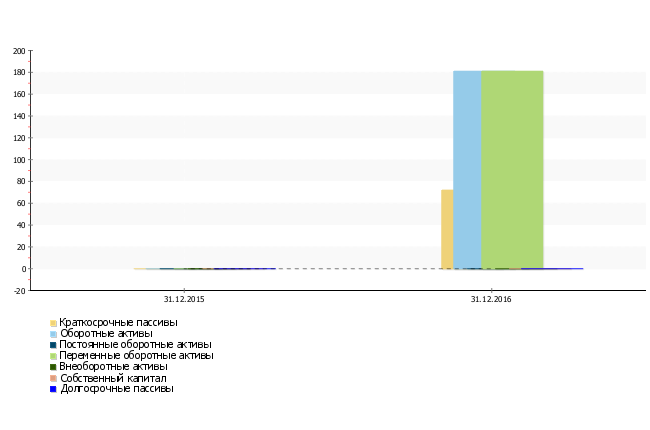 Актив балансаСтруктура актива баланса и изменения в анализируемом периоде представлены в таблицах № 4 и № 5.Структура актива балансаТаблица 4Изменения в активе балансаТаблица 5При анализе актива баланса видно, что общая величина активов предприятия в отчетном периоде, по сравнению с базовым  незначительно увеличилась. По сравнению с данными на 31.12.2015 активы и валюта баланса выросли на 100 процента, что в абсолютном выражении составило 181,00 тыс. руб. Таким образом, в отчетном периоде актив баланса и валюта баланса находятся на уровне 181,00 тыс. руб. В более значительной степени это произошло за счет увеличения статьи «Запасы». За прошедший период рост этой статьи составил 166,00 тыс. руб. (в процентном соотношении 0%), и уже на конец анализируемого периода значение статьи «Запасы» достигло 166,00 тыс. руб.В общей структуре активов внеоборотные активы, величина которых на 31.12.2015 составляла 0,00 тыс. руб., остались на прежнем уровне. (0% от общей структуры имущества). Величина оборотных активов, составлявшая на 31.12.2015 0,00 тыс. руб., напротив возросла на 181,00 тыс. руб. (темп прироста составил -100%), и на 31.12.2016 их величина составила 181,00 тыс. руб. (100% от общей структуры имущества).Как видно из таблицы № 4, на конец отчетного периода наибольший удельный вес в структуре совокупных активов приходится на оборотные активы (100%), что говорит о достаточно мобильной структуре активов, способствующей ускорению оборачиваемости средств предприятия.В структуре оборотных активов наибольшее изменение было вызвано  увеличением на 166,00 тыс. руб., по сравнению с базовым периодом, статьи «Запасы».Размер дебиторской задолженности за анализируемый период увеличился на 5,00 тыс. руб., что является негативным изменением и может быть вызвано проблемой с оплатой продукции либо активным предоставлением потребительского кредита покупателям, т.е. отвлечением части текущих активов и иммобилизации части оборотных средств из производственного процесса.Рассматривая дебиторскую задолженность ВЛАДИМИРСКАЯ ОБЛАСТНАЯ ОБЩЕСТВЕННАЯ ОРГАНИЗАЦИЯ "ЦЕНТР ПРАВОВОЙ ЗАЩИТЫ "ПРАВОСФЕРА"", следует отметить, что предприятие на 31.12.2016 имеет активное сальдо (дебиторская задолженность больше кредиторской), представляя, таким образом, своим клиентам бесплатный кредит в размере 5,00 тыс. руб.Пассив балансаСтруктура пассива баланса и изменения в анализируемом периоде представлены в таблицах № 6 и № 7.Структура пассива баланса.Таблица 6Изменения пассива баланса.Таблица 7В части пассивов увеличение валюты баланса в наибольшей степени произошло за счет роста статьи «Заемные средства». За прошедший период рост этой статьи составил 72,00 тыс. руб. (в процентном соотношении ее рост составил -100процента.). Таким образом, на конец анализируемого периода значение статьи «Заемные средства» установилось на уровне 72,00 тыс. руб.Рассматривая изменение собственного капитала ВЛАДИМИРСКАЯ ОБЛАСТНАЯ ОБЩЕСТВЕННАЯ ОРГАНИЗАЦИЯ "ЦЕНТР ПРАВОВОЙ ЗАЩИТЫ "ПРАВОСФЕРА"", видно, что его значение за анализируемый период  осталось на прежнем уровне, за анализируемый период. На 31.12.2016 величина собственного капитала предприятия составила 0,00 тыс. руб. (0% от общей величины пассивов).Доля обязательств в совокупных источниках формирования активов за анализируемый период незначительно увеличилась. На 31.12.2016 совокупная величина долгосрочных и скорректированных краткосрочных обязательств предприятия составила 72,00 тыс. руб. (100% от общей величины пассивов). Увеличение заемных средств предприятия ведет к увеличению степени его финансовых рисков и может отрицательно повлиять на его финансовую устойчивость.Общая величина капитала и резервов (раздел III баланса) за анализируемый период осталась на прежнем уровне и составила 0,00 тыс. руб.На 31.12.2016 в общей структуре задолженности краткосрочные пассивы превышают долгосрочные на 72,00 тыс. руб., что при существующем размере собственного капитала и резервов может негативно сказаться на финансовой устойчивости предприятия.Долгосрочные обязательства, величина которых на 31.12.2015 составляла 0,00 тыс. руб., осталась на прежнем уровне.Величина краткосрочных обязательств, которая на 31.12.2015 составляла 0,00 тыс. руб., напротив, возросла на 72,00 тыс. руб. (темп прироста составил -100%), и на 31.12.2016 их величина составила 72,00 тыс. руб.Наибольший удельный вес в структуре краткосрочных обязательств задолженности на 31.12.2016 составляет статья «Заемные средства». На конец анализируемого периода величина задолженности по данной статье составляет 72,00 тыс. руб. (доля в общей величине краткосрочной кредиторской задолженности - 100%). Агрегированный балансАгрегированный баланс строится путем объединения однородных статей бухгалтерского баланса для удобства последующего анализа.Структура агрегированного баланса представлена в таблице № 8.Агрегированный балансТаблица 8Анализ финансовых результатов деятельности ВЛАДИМИРСКАЯ ОБЛАСТНАЯ ОБЩЕСТВЕННАЯ ОРГАНИЗАЦИЯ "ЦЕНТР ПРАВОВОЙ ЗАЩИТЫ "ПРАВОСФЕРА""Изменение отчета о финансовых результатах в отчетном периоде, по сравнению с базовым, представлено в таблице № 9.Изменение показателей финансово-хозяйственной деятельности в отчетном периоде, по сравнению с базовым, представлено в таблице № 10.Рисунок № 2Финансовые результаты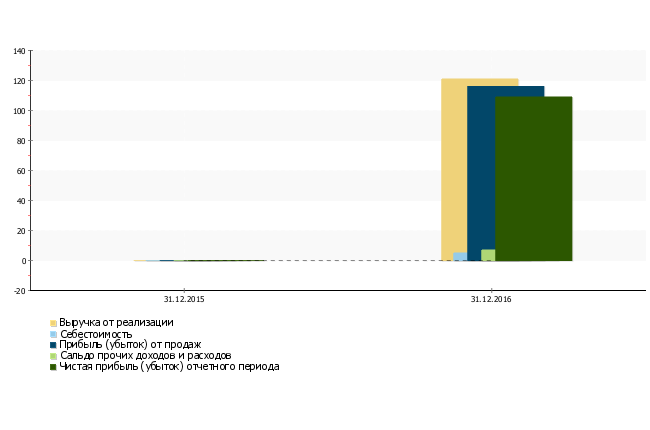 Изменение отчета о финансовых результатах в отчетном периоде по сравнению с базовым периодом.Таблица 9Изменение показателей финансово – хозяйственной деятельности в отчетном периоде по сравнению с базовым периодом.Таблица 10Из таблицы №9 видно, что выручка от реализации компании по сравнению с базовым периодом незначительно  увеличилась (с 0,00 тыс. руб. на 31.12.2015 до 121,00 тыс. руб. на 31.12.2016). За анализируемый период изменение объема продаж составило 121,00 тыс. руб. Темп прироста составил 0процента.Валовая прибыль на 31.12.2015 составляла 0,00 тыс. руб. За анализируемый период она  возросла на  116,00 тыс. руб., что следует рассматривать как положительный момент, и на 31.12.2016 составила 116,00 тыс. руб.Прибыль от продаж на 31.12.2015 составляла 0,00 тыс. руб. За анализируемый период она так же, как и валовая прибыль, возросла на  116,00 тыс. руб. и на 31.12.2016 прибыль от продаж составила 116,00 тыс. руб., так же, как и валовая прибыль, осталась на прежнем уровне.Показателем снижения эффективности деятельности предприятия можно назвать более высокий темп снижения выручки по отношению к изменению себестоимости. Темп изменения себестоимости, в то время как выручка изменилась на -100 %, составил -100 %.Положительным моментом является плюсовое сальдо по разделу «Прочие доходы и расходы» – на 31.12.2016 сальдо по разделу установилось на уровне 7,00 тыс. руб., к тому же наблюдается положительная тенденция – за период с конца 31.12.2015 по конец 31.12.2016 сальдо по разделу «Прочие доходы и расходы» увеличилось на 7,00 тыс. руб.Как видно из таблицы № 9, чистая прибыль за анализируемый период  выросла на 109,00 тыс. руб. и на 31.12.2016 установилась на уровне 109,00 тыс. руб. (темп прироста составил -100%).Рассматривая динамику показателей финансово-хозяйственной деятельности ВЛАДИМИРСКАЯ ОБЛАСТНАЯ ОБЩЕСТВЕННАЯ ОРГАНИЗАЦИЯ "ЦЕНТР ПРАВОВОЙ ЗАЩИТЫ "ПРАВОСФЕРА"", особое внимание следует обратить на рентабельность чистых активов и средневзвешенную стоимость капитала.Для успешного развития деятельности необходимо, чтобы рентабельность чистых активов была выше средневзвешенной стоимости капитала, тогда предприятие способно выплатить не только проценты по кредитам и объявленные дивиденды, но и реинвестировать часть чистой прибыли в производство.Рассматривая динамику доходов и расходов ВЛАДИМИРСКАЯ ОБЛАСТНАЯ ОБЩЕСТВЕННАЯ ОРГАНИЗАЦИЯ "ЦЕНТР ПРАВОВОЙ ЗАЩИТЫ "ПРАВОСФЕРА"", приходим к выводу, что в целом за анализируемый период ее можно назвать благоприятной.Показатели рентабельностиРентабельность – показатель эффективности единовременных и текущих затрат. В общем виде рентабельность определяется отношением прибыли к единовременным или текущим затратам, благодаря которым получена эта прибыль.Изменение показателей рентабельности ВЛАДИМИРСКАЯ ОБЛАСТНАЯ ОБЩЕСТВЕННАЯ ОРГАНИЗАЦИЯ "ЦЕНТР ПРАВОВОЙ ЗАЩИТЫ "ПРАВОСФЕРА"" за период с 31.12.2015 по 31.12.2016 представлена в таблице № 11.Таблица 11Значения показателей рентабельности ВЛАДИМИРСКАЯ ОБЛАСТНАЯ ОБЩЕСТВЕННАЯ ОРГАНИЗАЦИЯ "ЦЕНТР ПРАВОВОЙ ЗАЩИТЫ "ПРАВОСФЕРА"" за весь рассматриваемый период представлены в таблице № 11а.Таблица 11аРассматривая показатели рентабельности, прежде всего, следует отметить, что на начало анализируемого периода частное от деления прибыли до налогообложения и выручки от реализации (показатель общей рентабельности)  находится на уровне среднеотраслевого значения, которое составляет 10%. На конец периода общая рентабельность ВЛАДИМИРСКАЯ ОБЛАСТНАЯ ОБЩЕСТВЕННАЯ ОРГАНИЗАЦИЯ "ЦЕНТР ПРАВОВОЙ ЗАЩИТЫ "ПРАВОСФЕРА"" уже выше  среднего значения по отрасли.Рассматривая показатели рентабельности, прежде всего, следует отметить, что на начало анализируемого периода частное от деления прибыли до налогообложения и выручки от реализации (показатель общей рентабельности)  находится на уровне среднеотраслевого значения, которое составляет 10%. На конец периода общая рентабельность ВЛАДИМИРСКАЯ ОБЛАСТНАЯ ОБЩЕСТВЕННАЯ ОРГАНИЗАЦИЯ "ЦЕНТР ПРАВОВОЙ ЗАЩИТЫ "ПРАВОСФЕРА"" уже выше  среднего значения по отрасли.Как видно из таблицы № 11, за анализируемый период значения большинства показателей рентабельности увеличились, что следует скорее рассматривать как положительную тенденцию.Рисунок № 3Показатели рентабельности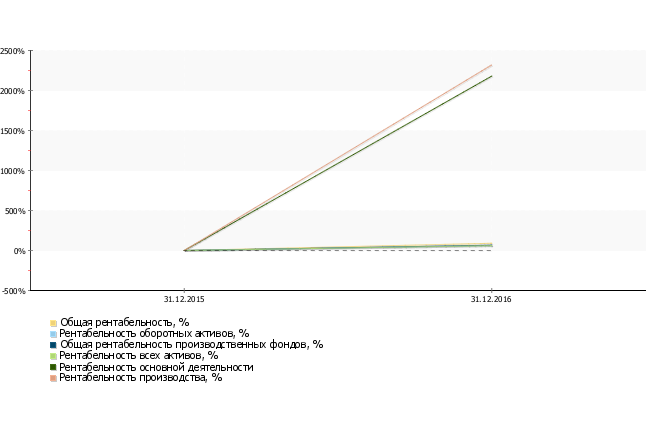 Анализ финансовой устойчивостиАнализ изменения показателей финансовой устойчивости ВЛАДИМИРСКАЯ ОБЛАСТНАЯ ОБЩЕСТВЕННАЯ ОРГАНИЗАЦИЯ "ЦЕНТР ПРАВОВОЙ ЗАЩИТЫ "ПРАВОСФЕРА"" в абсолютном выражении за весь рассматриваемый период представлен в таблице № 12.Таблица 12Анализ показателей финансовой устойчивости за весь рассматриваемый период представлен в таблице № 12а.Таблица 12аАнализ изменения показателей финансовой устойчивости ВЛАДИМИРСКАЯ ОБЛАСТНАЯ ОБЩЕСТВЕННАЯ ОРГАНИЗАЦИЯ "ЦЕНТР ПРАВОВОЙ ЗАЩИТЫ "ПРАВОСФЕРА"" в относительном выражении за весь рассматриваемый период представлен в таблице № 13.Таблица 13Анализ показателей финансовой устойчивости за весь рассматриваемый период представлен в таблице № 13а.Таблица 13аПроводя анализ типа финансовой устойчивости предприятия по абсолютным показателям и основываясь на трехкомплексном показателе финансовой устойчивости, в динамике заметна стабильность имущественного положения компании.Анализ финансовой устойчивости по относительным показателям, представленный в таблице №13а, говорит о том, что, по сравнению с базовым периодом (31.12.2015) ситуация на ВЛАДИМИРСКАЯ ОБЛАСТНАЯ ОБЩЕСТВЕННАЯ ОРГАНИЗАЦИЯ "ЦЕНТР ПРАВОВОЙ ЗАЩИТЫ "ПРАВОСФЕРА""  осталась в целом на том же уровне.Показатель «Коэффициент автономии» за анализируемый период  остался на прежнем уровне  и на 31.12.2016 составил 0. Это ниже нормативного значения (0,5), при котором заемный капитал может быть компенсирован собственностью предприятия.Показатель «Коэффициент отношения заемных и собственных средств (финансовый рычаг)» за анализируемый период  остался на прежнем уровне  и на 31.12.2016 составил 0. Чем больше этот коэффициент превышает 1, тем больше зависимость предприятия от заемных средств. Допустимый уровень часто определяется условиями работы каждого предприятия в первую очередь скоростью оборота оборотных средств. Поэтому дополнительно необходимо определить скорость оборота материальных оборотных средств и дебиторской задолженности за анализируемый период. Если дебиторская задолженность оборачивается быстрее оборотных средств, это означает довольно высокую интенсивность поступления на предприятие денежных средств, то есть в итоге – увеличение собственных средств. Поэтому при высокой оборачиваемости материальных оборотных средств и еще более высокой оборачиваемости дебиторской задолженности коэффициент соотношения собственных и заемных средств может намного превышать 1.Показатель «Коэффициент соотношения мобильных и иммобилизованных средств» за анализируемый период  остался на прежнем уровне  и на 31.12.2016 составил 0. Коэффициент определяется как отношение мобильных средств (итог по второму разделу) и долгосрочной дебиторской задолженности к иммобилизованным средствам (внеоборотным активам, скорректированным на дебиторскую задолженность долгосрочного характера). Нормативное значение специфично для каждой отдельной отрасли, но при прочих равных условиях увеличение коэффициента является положительной тенденцией.Показатель «Коэффициент маневренности» за анализируемый период  остался на прежнем уровне  и на 31.12.2016 составил 0. Это ниже нормативного значения (0,5).  Коэффициент маневренности характеризует, какая доля источников собственных  средств находится в мобильной форме. Нормативное значение показателя зависит от характера деятельности предприятия: в фондоемких производствах его нормальный уровень должен быть ниже, чем в материалоемких. На конец анализируемого периода ВЛАДИМИРСКАЯ ОБЛАСТНАЯ ОБЩЕСТВЕННАЯ ОРГАНИЗАЦИЯ "ЦЕНТР ПРАВОВОЙ ЗАЩИТЫ "ПРАВОСФЕРА"" обладает легкой структурой активов. Доля основных средств в валюте баланса менее 40 процентов. Таким образом, предприятие нельзя причислить к фондоемким производствам.Показатель «Коэффициент обеспеченности запасов и затрат собственными средствами» за анализируемый период  остался на прежнем уровне  и на 31.12.2016 составил 0. Это ниже нормативного значения (0,6-0,8).  Предприятие испытывает недостаток собственных средств для формирования запасов и затрат, что показал и анализ показателей финансовой устойчивости в абсолютном выражении. Коэффициент равен отношению разности между суммой источников собственных оборотных средств, долгосрочных кредитов и займов и внеоборотных активов к величине запасов и затрат. Анализ ликвидностиПод ликвидностью подразумевается способность активов к быстрой и легкой мобилизации. Основные моменты банковской ликвидности находили свое отражение в экономической литературе, начиная со второй половины ХХ века, в связи с убыточной деятельностью государственных банков, а также с процессом образования коммерческих банков. Например, о важности соблюдения соответствия между сроками активных и пассивных операций с позиций ликвидности экономисты писали еще в конце ХIХ века.Ликвидность – легкость реализации, продажи, превращения материальных или иных ценностей в денежные средства для покрытия текущих финансовых обязательств.Ликвидность – способность активов превращаться в деньги быстро и легко, сохраняя фиксированной свою номинальную стоимость.Анализ ликвидности предприятия – анализ возможности для предприятия покрыть все его финансовые обязательства.Коэффициент ликвидности – показатель способности компании вовремя выполнять свои краткосрочные финансовые обязательства.Анализ ликвидности баланса по относительным показателям за анализируемый период представлен в таблице №14.Таблица 14Анализ ликвидности баланса по относительным показателям за весь рассматриваемый период представлен в таблице №14а.Таблица 14аКоэффициент абсолютной ликвидности и на начало и на конец анализируемого периода (31.12.2015 – 31.12.2016) находится ниже нормативного значения (0,2), что говорит о том, что предприятие не в полной мере обеспечено  средствами для своевременного погашения наиболее срочных обязательств за счет наиболее ликвидных активов. На начало анализируемого периода – на 31.12.2016 значение показателя абсолютной ликвидности составило 0. На конец анализируемого периода значение показателя возросло,  составив 0.14.Коэффициент промежуточной (быстрой) ликвидности показывает, какая часть краткосрочной задолженности может быть погашена за счет наиболее ликвидных и быстро реализуемых активов. Нормативное значение показателя составляет 0,6–0,8 означает, что текущие обязательства должны покрываться на 60–80 процентов за счет быстрореализуемых активов. На начало анализируемого периода (на 31.12.2015), значение показателя быстрой (промежуточной) ликвидности составило 0. На 31.12.2016 значение показателя возросло, что можно рассматривать как положительную тенденцию, и составило 0.21.Коэффициент текущей ликвидности и на начало, и на конец анализируемого периода (31.12.2015 – 31.12.2016) находится ниже нормативного значения 2, что говорит о том, что значение коэффициента достаточно низкое и предприятие не в полной мере обеспечено собственными средствами для ведения хозяйственной деятельности и своевременного погашения срочных обязательств. На начало анализируемого периода – на 31.12.2015 значение показателя текущей ликвидности составило 0. На конец анализируемого периода значение показателя возросло и составило 0.21Так как на конец анализируемого периода коэффициент текущей ликвидности находится ниже своего нормативного значения 2, и Коэффициент покрытия оборотных средств собственными источниками формирования ниже своего (0,1), рассчитывается показатель восстановления платежеспособности предприятия. Показатель восстановления платежеспособности говорит о том, сможет ли предприятие в случае потери платежеспособности в ближайшие шесть месяцев ее восстановить при существующей динамике изменения показателя текущей ликвидности. На конец периода значение показателя установилось на уровне 0.16, что говорит о том, что предприятие не сможет восстановить свою платежеспособность, так как показатель меньше единицы.Анализ деловой активностиВ общем случае оборачиваемость средств, вложенных в имущество, оценивается следующими основными показателями: скоростью оборота (количество оборотов, которое совершают за анализируемый период капитал предприятия или его составляющие) и период оборота – средний срок, за который совершается один оборот средств.Чем быстрее оборачиваются средства, тем больше продукции производит и продает организация при той же сумме капитала. Таким образом, основным эффектом ускорения оборачиваемости является увеличение продаж без дополнительного привлечения финансовых ресурсов. Кроме того, так как после завершения оборота капитал возвращается с приращением в виде прибыли, ускорение оборачиваемости приводит к увеличению прибыли. С другой стороны, чем ниже скорость оборота активов, прежде всего текущих (оборотных), тем больше потребность в финансировании. Внешнее финансирование является дорогостоящим и имеет определенные ограничительные условия. Собственные источники увеличения капитала ограничены,  в первую очередь, возможностью получения необходимой прибыли. Таким образом, управляя оборачиваемостью активов, организация получает возможность в меньшей степени зависеть от внешних источников средств и повысить свою ликвидность.Анализ показателей деловой активности (в днях) за анализируемый период представлен в таблице №15.Таблица 15Анализ показателей деловой активности (в днях) за весь рассматриваемый период представлен в таблице №15а.Таблица 15аАнализ показателей деловой активности (в оборотах) за анализируемый период представлен в таблице №16.Таблица 16Анализ показателей деловой активности (в оборотах) за весь рассматриваемый период представлен в таблице № 16а.Таблица 16аПоказатели деловой активности характеризуют, во-первых, эффективность использования средств, а во-вторых, имеют высокое значение для определения финансового состояния, поскольку отображают скорость превращения производственных средств и дебиторской задолженности в денежные средства, а также срок погашения кредиторской задолженности.Показатели деловой активности, представленные в табл. № 16, показывают, какое количество оборотов за период совершает тот либо иной актив или источник формирования имущества организации и рассчитываются как отношение продолжительности рассматриваемого периода и значение показателя деловой активности в днях.Показатели деловой активности (в оборотах) за весь рассматриваемый период представлены на рисунке № 4.Рисунок № 4Показатели деловой активности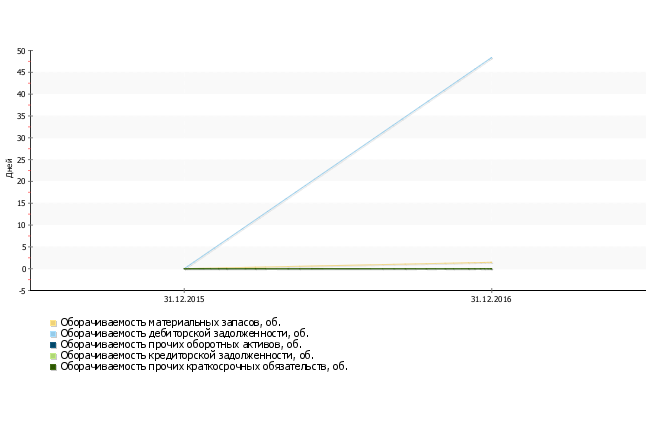 Расчет чистого циклаПродолжительность чистого цикла рассчитывается как разница между кредитным и затратным циклами и показывает, насколько хорошо организовано на предприятии финансирование производственной деятельности.Продолжительность затратного цикла рассчитывается как суммарная продолжительность оборота текущих активов, за исключением продолжительности оборота денежных средств, и показывает время, необходимое для осуществления производственного процесса.Таким образом, чем выше значение оборачиваемости затратного цикла (в днях), тем больше средств необходимо предприятию для организации производства.В свою очередь продолжительность оборота текущих пассивов является кредитным циклом предприятия. Чем продолжительнее кредитный цикл, тем эффективнее предприятие использует возможность финансирования текущей деятельности за счет непосредственных участников производственного процесса.Как видно из таблицы 15, за анализируемый период продолжительность затратного цикла увеличилась на 258.62 дня (0%) , что при прочих равных условиях может указывать на негативную тенденцию, отвлекающую средства в производственную деятельность. Продолжительность производственного цикла за анализируемый период осталась на прежнем уровне и составила на 31.12.2016 0 дняНа начало анализируемого периода чистый цикл оборачиваемости занимал 0 дня. За анализируемый период продолжительность чистого цикла увеличилась на 258.62 дня, что говорит об отрицательной тенденции, так как увеличилось количество текущих активов, профинансированных за счет непосредственных участников производственного процесса, и финансирование производственной деятельности в большей степени осуществляется за счет внешних по отношению к производственному процессу источников финансирования – прироста собственного капитала, кредитов.Анализ платежеспособности на базе расчета чистых активовАнализ платежеспособности на базе расчета чистых активов проводится в соответствии с приказом Минфина России и Федеральной комиссии по рынку ценных бумаг от 29 января 2003 года N 10н, 03-6/пз «Об утверждении Порядка оценки стоимости чистых активов акционерных обществ».Под стоимостью чистых активов понимается величина, определяемая путем вычитания из суммы активов, принимаемых к расчету, суммы его пассивов, принимаемых к расчету.Оценка имущества, средств в расчетах и других активов и пассивов производится с учетом требований положений по бухгалтерскому учету и других нормативно-правовых актов по бухгалтерскому учету. Для оценки стоимости чистых активов составляется расчет по данным бухгалтерской отчетности.В состав активов, принимаемых к расчету, включаются:внеоборотные активы, отражаемые в первом разделе бухгалтерского баланса (нематериальные активы, основные средства, незавершенное строительство, доходные вложения в материальные ценности, долгосрочные финансовые вложения, прочие внеоборотные активы);оборотные активы, отражаемые во втором разделе бухгалтерского баланса (запасы, налог на добавленную стоимость по приобретенным ценностям, дебиторская задолженность, краткосрочные финансовые вложения, денежные средства, прочие оборотные активы), за исключением стоимости в сумме фактических затрат на выкуп собственных акций, выкупленных у акционеров для их последующей перепродажи или аннулирования, и задолженности участников (учредителей) по взносам в уставный капитал.В состав пассивов, принимаемых к расчету, включаются:долгосрочные обязательства по займам и кредитам и прочие долгосрочные обязательства;краткосрочные обязательства по займам и кредитам;кредиторская задолженность (за исключением задолженности участникам (учредителям) по выплате доходов); резервы предстоящих расходов;прочие краткосрочные обязательства.Анализ платежеспособности на базе расчета чистых активов за анализируемый период представлен в таблице № 17. Таблица 17Анализ платежеспособности на базе расчета чистых активов за весь рассматриваемый период представлен в таблице № 17а.Таблица 17аЗа анализируемый период величина чистых активов, составлявшая на 31.12.2015 0,00 тыс. руб., возросла на 109,00 тыс. руб. (темп прироста составил 0%), и на 31.12.2016 их величина составила 109,00 тыс. руб.Точка безубыточности  Точка безубыточности – это уровень производства или другого вида экономической деятельности, при котором величина выручки от реализации произведенного продукта, работ либо услуг равна постоянным издержкам производства и обращения этого продукта (постоянные издержки – издержки предприятия, не зависящие от объема производимой продукции). Чтобы получать прибыль, собственник должен производить количество продукта, иметь объем деятельности, превышающие величину постоянных издержек, соответствующую точке безубыточности. Если же объем ниже соответствующего этой точке, деятельность становится убыточной.Анализ точки безубыточности и динамика ее изменения, а также изменения ее составляющих за анализируемый период представлены в таблице № 18.Таблица 18Анализ точки безубыточности за весь рассматриваемый период представлен в таблице № 18а.Таблица 18аКак видно из таблицы № 18, на конец анализируемого периода (31.12.2016), точка безубыточности осталась на прежнем уровне и составила 0,00 тыс. руб., что говорит о том, что предприятию для безубыточной работы необходимо поддерживать уровень выручки не ниже  0,00 тыс. руб.Отклонение от точки безубыточности в абсолютном выражении показывает при снижении выручки, на какую величину предприятие перестанет получать прибыль. Значение показателя,  на начало анализируемого периода составлявшее 0,00 тыс. руб., увеличилось на 121,00 тыс. руб., что следует рассматривать как положительную тенденцию, и составило на конец анализируемого периода 121,00 тыс. руб.Запас прочности по точке безубыточности, показывающий, на сколько процентов может быть снижена выручка, также увеличился на 100 процента, что следует рассматривать как положительную тенденцию, и составил на конец анализируемого периода 100 %Точка безубыточности за весь рассматриваемый период, а также основные показатели, влияющие на нее, представлены на рисунке № 5.Рисунок № 5Точка безубыточности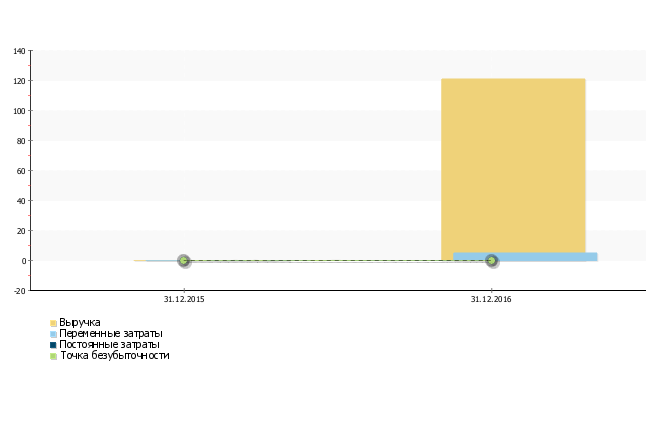 Анализ вероятности банкротстваZ-счет Альтмана Этот метод предложен в 1968 году известным западным экономистом Альтманом (Edward I. Altman). Индекс кредитоспособности построен с помощью аппарата мультипликативного дискриминантного анализа (Multiple-discriminant analysis – MDA) и позволяет в первом приближении разделить хозяйствующие субъекты на потенциальных банкротов и небанкротов.Коэффициент Альтмана представляет собой пятифакторную модель, построенную по данным успешно действующих и обанкротившихся промышленных предприятий США. Итоговый коэффициент вероятности банкротства Z рассчитывается с помощью пяти показателей, каждый из которых был наделен определенным весом, установленным статистическими методами:Z-счёт = 1,2 × К1 + 1,4 × К2 + 3,3 × К3 + 0,6 × К4 + К5 , где: К1-доля чистого оборотного капитала во всех активах организацииК2-отношение накопленной прибыли к активамК3-рентабельность активовК4-доля уставного капитала в общей сумме активов (валюте баланса)К5-оборачиваемость активовРезультаты  многочисленных  расчетов  по  модели  Альтмана   показали,   что обобщающий показатель Z может принимать значения в пределах [-14, +22],  при этом предприятия, для которых Z>2,99 попадают в число финансово  устойчивых, предприятия, для  которых  Z<1,81  являются  предприятиями с высоким риском банкротства, а интервал [1,81-2,99] составляет зону неопределенности.Расчет показателя вероятности банкротства (z-счет Альтмана) за анализируемый период отображен в таблице № 19.Таблица 19Анализ показателя  вероятности банкротства (Z-счет Альтмана) за весь рассматриваемый период представлен в таблице № 19а.Таблица 19aНа конец анализируемого периода (31.12.2016) значение показателя Альтмана составило 8,81, что говорит о том, что на предприятии вероятность банкротства ничтожна.Z-счет ТаффлераВ 1977 году британский ученый Таффлер (Taffler) предложил использовать четырехфакторную прогнозную модель, при разработке которой использовал следующий подход: На первой стадии расчетов вычисляются 80 отношений по данным обанкротившихся и платежеспособных компаний. Затем, используя статистический метод, известный как анализ многомерного дискриминанта, можно построить модель платежеспособности, определяя частные соотношения, которые наилучшим образом выделяют две группы компаний и их коэффициенты. Такой выборочный подсчет соотношений является типичным для определения некоторых ключевых измерений деятельности корпорации, таких, как прибыльность, соответствие оборотного капитала, финансовый риск и ликвидность. Объединяя эти показатели и сводя их соответствующим образом воедино, модель платежеспособности производит точную картину финансового состояния корпорации. Типичная модель принимает форму:Z=0,53*К1+0,13*К2+0,18*К3+0,16*К4К1 – Соотношение чистой прибыли и краткосрочных обязательствК2 – Соотношение оборотных активов с суммой обязательствК3 – Соотношение краткосрочных обязательств с активами (валютой баланса)К4 – Соотношение выручки от реализации с активами (валютой баланса)Если величина Z – счета больше 0,3, это говорит о том, что у фирмы неплохие долгосрочные перспективы, если меньше 0,2, то банкротство более чем вероятно.Расчет показателя вероятности банкротства (z-счет Таффлера) за анализируемый период отображен в таблице № 20.Таблица 20Расчет показателя вероятности банкротства (z-счет Таффлера) за весь рассматриваемый период представлен в таблице № 20а.Таблица 20аНа конец анализируемого периода (31.12.2016) значение показателя Таффлера составило 1,58, что говорит о том, что на предприятии вероятность банкротства мала.Z-счет ЛисаВ 1972 году экономист Лис (Великобритания) получил следующую формулу:Z=0,063*К1+0,092*К2+0,057*К3+0,001*К4 , где:К1 – Соотношение оборотного капитала с активами (валютой баланса)К2 – Соотношение прибыли от реализации с активами (валютой баланса)К3 – Соотношение нераспределенной прибыли с активами (валютой баланса)К4 – Соотношение собственного и заемного капиталаКритическое значение показателя составляет <0,037Расчет показателя вероятности банкротства (z-счет Лиса) за анализируемый период отображен в таблице № 21.Таблица 21Расчет показателя вероятности банкротства (z-счет Лиса) за весь рассматриваемый период представлен в таблице № 21а. Таблица 21aНа конец анализируемого периода (31.12.2016) значение показателя Лиса составило 0.39, что говорит о том, что  положение предприятия устойчиво.Рассмотрев все три методики, представленные в разделе «Анализ вероятности банкротства», можно сказать, что вероятность банкротства ВООО «Правосфера» находится на низком уровне.                                                                                                                                                                              _                                                                                                                                                                               _                                                                                                                                                                               _                                                                                                                                                                               _ Актив балансаАктив балансаАктив балансаАктив балансаСтатья балансакод строки31.12.201531.12.2016I. Внеоборотные активыI. Внеоборотные активыI. Внеоборотные активыI. Внеоборотные активыНематериальные активы11100,000,00Результаты исследований и разработок11200,000,00Нематериальные поисковые активы11300,000,00Материальные поисковые активы11400,000,00Основные средства11500,000,00Доходные вложения в материальные ценности11600,000,00Долгосрочные финансовые вложения11700,000,00Отложенные налоговые активы11800,000,00Прочие внеоборотные активы11900,000,00Итого по разделу I11000,000,00II. Оборотные активыII. Оборотные активыII. Оборотные активыII. Оборотные активыЗапасы12100,00166,00Налог на добавленную стоимость по приобретенным ценностям12200,000,00Дебиторская задолженность12300,005,00в том числе долгосрочная дебиторская задолженность1231Финансовые вложения12400,000,00Денежные средства12500,0010,00Прочие оборотные активы12600,000,00Итого по разделу II12000,00181,00Баланс16000,00181,00                                                                                                                                                                              _                                                                                                                                                                               _                                                                                                                                                                               _                                                                                                                                                                               _ Пассив балансаПассив балансаПассив балансаПассив балансаСтатья балансакод строки31.12.201531.12.2016III. Капитал и резервыIII. Капитал и резервыIII. Капитал и резервыIII. Капитал и резервыУставный капитал13100,000,00Собственные акции, выкупленные у акционеров13200,000,00Переоценка внеоборотных активов13400,000,00Добавочный капитал13500,000,00Резервный капитал13600,000,00Нераспределенная прибыль (непокрытый убыток)13700,000,00Итого по разделу III13000,000,00IV. Долгосрочные обязательстваIV. Долгосрочные обязательстваIV. Долгосрочные обязательстваIV. Долгосрочные обязательстваЗаемные средства14100,000,00Отложенные налоговые обязательства14200,000,00Резервы под условные обязательства14300,000,00Прочие долгосрочные пассивы14500,000,00Итого по разделу IV14000,000,00V. Краткосрочные обязательстваV. Краткосрочные обязательстваV. Краткосрочные обязательстваV. Краткосрочные обязательстваЗаемные средства15100,0072,00Кредиторская задолженность15200,000,00Доходы будущих периодов15300,000,00Резервы предстоящих расходов и платежей15400,000,00Прочие краткосрочные пассивы15500,000,00Итого по разделу V15000,0072,00Баланс17000,0072,00                                                                                                                                                                              _                                                                                                                                                                               _                                                                                                                                                                               _                                                                                                                                                                               _ Отчет о финансовых результатах (Отчет о прибылях и убытках)Отчет о финансовых результатах (Отчет о прибылях и убытках)Отчет о финансовых результатах (Отчет о прибылях и убытках)Отчет о финансовых результатах (Отчет о прибылях и убытках)Наименование показателякод строки31.12.201531.12.2016Доходы и расходы по обычным видам деятельностиДоходы и расходы по обычным видам деятельностиДоходы и расходы по обычным видам деятельностиДоходы и расходы по обычным видам деятельностиВыручка21100,00121,00Себестоимость продаж21200,005,00Валовая прибыль (убыток)21000,00116,00Коммерческие расходы22100,000,00Управленческие расходы22200,000,00Прибыль (убыток) от продаж 22000,00116,00Прочие доходы и расходыПрочие доходы и расходыПрочие доходы и расходыПрочие доходы и расходыДоходы от участия в других организациях23100,000,00Проценты к получению23200,000,00Проценты к уплате23300,000,00Прочие доходы23400,000,00Прочие расходы23500,007,00Прибыль (убыток) до налогообложения23000,00109,00Текущий налог на прибыль24100,000,00Изменение отложенных налоговых обязательств24300,000,00Изменение отложенных налоговых активов24500,000,00Прочее24600,000,00Чистая прибыль (убыток) отчетного периода24000,00109,00СправочноСправочноСправочноСправочноРезультат от переоценки внеоборотных активов, не включаемый в чистую прибыль (убыток) периода25100,000,00Результат от прочих операций, не включаемый в чистую прибыль (убыток) периода25200,000,00Совокупный финансовый результат периода25000,000,00Базовая прибыль (убыток) на акцию29000,000,00Разводненная прибыль (убыток) на акцию29100,000,00                                                                                                                                                                              _                                                                                                                                                                               _                                                                                                                                                                               _                                                                                                                                                                               _ Структура актива балансаСтруктура актива балансаСтруктура актива балансаСтруктура актива балансаСтатья балансакод строки31.12.201531.12.2016I. Внеоборотные активыI. Внеоборотные активыI. Внеоборотные активыI. Внеоборотные активыНематериальные активы1110Результаты исследований и разработок1120Нематериальные поисковые активы1130Материальные поисковые активы1140Основные средства1150Доходные вложения в материальные ценности1160Долгосрочные финансовые вложения1170Отложенные налоговые активы1180Прочие внеоборотные активы1190Итого по разделу I1100II. Оборотные активыII. Оборотные активыII. Оборотные активыII. Оборотные активыЗапасы121091,71%Налог на добавленную стоимость по приобретенным ценностям1220Дебиторская задолженность12302,76%в том числе долгосрочная дебиторская задолженность1231Финансовые вложения1240Денежные средства12505,52%Прочие оборотные активы1260Итого по разделу II1200100,00%Баланс1600100,00%                                                                                                                                                                              _                                                                                                                                                                               _                                                                                                                                                                               _                                                                                                                                                                               _                                                                                                                                                                               _                                                                                                                                                                               _ Изменения в активе балансаИзменения в активе балансаИзменения в активе балансаИзменения в активе балансаИзменения в активе балансаИзменения в активе балансаАктив31.12.201531.12.2016В абсолютном выражении, тыс. руб.Темп приростаУдельного весаI. Внеоборотные активыI. Внеоборотные активыI. Внеоборотные активыI. Внеоборотные активыI. Внеоборотные активыI. Внеоборотные активыНематериальные активы0,000,000,0000,00%Результаты  исследований и разработок0,000,000,0000,00%Нематериальные поисковые активы0,000,000,0000,00%Материальные поисковые активы0,000,000,0000,00%Основные средства0,000,000,0000,00%Доходные вложения в материальные ценности0,000,000,0000,00%Финансовые вложения0,000,000,0000,00%Отложенные налоговые активы0,000,000,0000,00%Прочие внеоборотные активы0,000,000,0000,00%Итого по  разделу I0,000,000,0000,00%II.  Оборотные активыII.  Оборотные активыII.  Оборотные активыII.  Оборотные активыII.  Оборотные активыII.  Оборотные активыЗапасы0,00166,00166,00-100,00 %91,71%Налог на  добавленную стоимость по приобретенным ценностям0,000,000,0000,00%Дебиторская задолженность0,005,005,00-100,00 %2,76%Финансовые  вложения0,000,000,0000,00%Денежные  средства0,0010,0010,00-100,00 %5,52%Прочие  оборотные активы0,000,000,0000,00%Итого по  разделу II0,00181,00181,00-100,00 %100,00%Баланс0,00181,00181,00-100,00 %100,00%                                                                                                                                                                              _                                                                                                                                                                               _                                                                                                                                                                               _                                                                                                                                                                               _ Структура пассива балансаСтруктура пассива балансаСтруктура пассива балансаСтруктура пассива балансаСтатья балансакод строки31.12.201531.12.2016III. Капитал и резервыIII. Капитал и резервыIII. Капитал и резервыIII. Капитал и резервыУставный капитал1310Собственные акции, выкупленные у акционеров1320Переоценка внеоборотных активов1340Добавочный капитал1350Резервный капитал1360Нераспределенная прибыль (непокрытый убыток)1370Итого по разделу III1300IV. Долгосрочные обязательстваIV. Долгосрочные обязательстваIV. Долгосрочные обязательстваIV. Долгосрочные обязательстваЗаемные средства1410Отложенные налоговые обязательства1420Резервы под условные обязательства1430Прочие долгосрочные пассивы1450Итого по разделу IV1400V. Краткосрочные обязательстваV. Краткосрочные обязательстваV. Краткосрочные обязательстваV. Краткосрочные обязательстваЗаемные средства151039,78%Кредиторская задолженность1520Доходы будущих периодов1530Резервы предстоящих расходов и платежей1540Прочие краткосрочные пассивы1550Итого по разделу V150039,78%Баланс170039,78%                                                                                                                                                                              _                                                                                                                                                                               _                                                                                                                                                                               _                                                                                                                                                                               _                                                                                                                                                                               _                                                                                                                                                                               _ Изменения пассива балансаИзменения пассива балансаИзменения пассива балансаИзменения пассива балансаИзменения пассива балансаИзменения пассива балансаПассив31.12.201531.12.2016В абсолютном выражении, тыс. руб.Темп приростаУдельного весаIII. Капитал и резервыIII. Капитал и резервыIII. Капитал и резервыIII. Капитал и резервыIII. Капитал и резервыIII. Капитал и резервыУставный  капитал0,000,000,0000,00%Собственные  акции, выкупленные у акционеров0,000,000,0000,00%Добавочный  капитал0,000,000,0000,00%Резервный  капитал0,000,000,0000,00%Нераспределенная  прибыль (непокрытый убыток)0,000,000,0000,00%Итого по  разделу III0,000,000,0000,00%IV. Долгосрочные обязательстваIV. Долгосрочные обязательстваIV. Долгосрочные обязательстваIV. Долгосрочные обязательстваIV. Долгосрочные обязательстваIV. Долгосрочные обязательстваЗаемные  средства0,000,000,0000,00%Отложенные    налоговые обязательства0,000,000,0000,00%Прочие  долгосрочные пассивы0,000,000,0000,00%Итого по  разделу IV0,000,000,0000,00%V. Краткосрочные обязательстваV. Краткосрочные обязательстваV. Краткосрочные обязательстваV. Краткосрочные обязательстваV. Краткосрочные обязательстваV. Краткосрочные обязательстваЗаемные  средства0,0072,0072,00-100,00 %39,78%Кредиторская  задолженность0,000,000,0000,00%Доходы  будущих периодов0,000,000,0000,00%Резервы  предстоящих расходов и платежей0,000,000,0000,00%Прочие краткосрочные пассивы0,000,000,0000,00%Итого по    разделу V0,0072,0072,00-100,00 %39,78%Баланс0,0072,0072,00-100,00 %39,78%                                                                                                                                                                              _                                                                                                                                                                               _                                                                                                                                                                               _                                                                                                                                                                               _                                                                                                                                                                               _                                                                                                                                                                               _ Агрегированный балансАгрегированный балансАгрегированный балансАгрегированный балансАгрегированный балансАгрегированный балансАктив31.12.201531.12.2016В абсолютном выражении, тыс. руб.Темп приростаУдельного весаВнеоборотные активы00000,00%Оборотные активы01811810100,00%Запасы и затраты0166166091,71%Краткосрочная  дебиторская задолженность05502,76%Денежные средства  и краткосрочные финансовые вложения0101005,52%Прочие оборотные  активы.00000,00%Баланс01811810100,00%ПассивПассивПассивПассивПассивПассивСобственный капитал00000,00%Долгосрочные пассивы00000,00%Займы и  кредиты00000,00%Прочие  долгосрочные пассивы00000,00%Краткосрочные пассивы07272039,78%Займы и кредиты07272039,78%Кредиторская  задолженность00000,00%Прочие  краткосрочные пассивы00000,00%Баланс07272039,78%                                                                                                                                                                              _                                                                                                                                                                               _                                                                                                                                                                               _                                                                                                                                                                               _                                                                                                                                                                               _                                                                                                                                                                               _ Изменение отчета о финансовых результатахИзменение отчета о финансовых результатахИзменение отчета о финансовых результатахИзменение отчета о финансовых результатахИзменение отчета о финансовых результатахИзменение отчета о финансовых результатахНаименование31.12.201531.12.2016В абсолютном выражении, тыс. руб.Темп приростаУдельного весаДоходы и расходы по обычным видам деятельностиДоходы и расходы по обычным видам деятельностиДоходы и расходы по обычным видам деятельностиДоходы и расходы по обычным видам деятельностиДоходы и расходы по обычным видам деятельностиДоходы и расходы по обычным видам деятельностиВыручка0,00121,00121,00-100,00 %100,00%Себестоимость  продаж0,005,005,00-100,00 %4,13%Валовая  прибыль (убыток)0,00116,00116,00-100,00 %95,87%Коммерческие  расходы0,000,000,0000,00%Управленческие  расходы0,000,000,0000,00%Прибыль  (убыток) от продаж0,00116,00116,00-100,00 %95,87%Прочие  доходы и расходыПрочие  доходы и расходыПрочие  доходы и расходыПрочие  доходы и расходыПрочие  доходы и расходыПрочие  доходы и расходыДоходы  от участия в других организациях0,000,000,0000,00%Проценты  к получению0,000,000,0000,00%Проценты  к уплате0,000,000,0000,00%Прочие   доходы0,000,000,0000,00%Прочие  расходы0,007,007,00-100,00 %5,79%Прибыль (убыток) до налогообложения0,00109,00109,00-100,00 %90,08%Изменение  отложенных налоговых активов0,000,000,0000,00%Изменение  отложенных налоговых обязательств0,000,000,0000,00%Текущий  налог на прибыль0,000,000,0000,00%Чистая  прибыль (убыток) отчетного периода0,00109,00109,00-100,00 %90,08%СправочноСправочноСправочноСправочноСправочноСправочноСовокупный финансовый результат периода0,000,000,0000,00%Базовая  прибыль (убыток) на акцию0,000,000,0000,00%Разводненная  прибыль (убыток) на акцию0,000,000,0000,00%                                                                                                                                                                              _                                                                                                                                                                               _                                                                                                                                                                               _                                                                                                                                                                               _                                                                                                                                                                               _ Изменение показателей финансово – хозяйственной деятельностиИзменение показателей финансово – хозяйственной деятельностиИзменение показателей финансово – хозяйственной деятельностиИзменение показателей финансово – хозяйственной деятельностиИзменение показателей финансово – хозяйственной деятельностиНаименование31.12.201531.12.2016В абсолютном выражении, тыс. руб.Темп прироста1. Объем продаж0,00121,00121,0002. Прибыль от продаж0,00116,00116,0003. EBITDA0,00116,00116,0004. Чистая прибыль0,00109,00109,0005. Рентабельность продаж, %0,00%95,87%95,87%06. Чистые активы0,00109,00109,0007. Оборачиваемость чистых активов, %0,00%111,01%111,01%08. Рентабельность чистых активов, %0,00%100,00%100,00%09. Собственный капитал0,000,000,00010. Рентабельность собственного капитала, %0,00%0,00%0,00%011. Кредиты и займы0,0072,0072,00012. Финансовый рычаг0,00%0,00%0,00%013. Реинвестированная прибыль0,000,000,00014. Коэффициент реинвестирования0,000,000,00015. Экономический рост предприятия0,000,000,00016. Сумма процентов за кредиты0,000,000,00017. Средневзвешенная стоимость капитала0,00%0,00%0,00%0                                                                                                                                                                              _                                                                                                                                                                               _                                                                                                                                                                               _                                                                                                                                                                               _                                                                                                                                                                               _ Изменение показателей рентабельностиИзменение показателей рентабельностиИзменение показателей рентабельностиИзменение показателей рентабельностиИзменение показателей рентабельностиНаименование31.12.201531.12.2016В абсолютном выражении, тыс. руб.Темп приростаОбщая рентабельность, %XXXXРентабельность продаж, %XXXXРентабельность собственного капитала, %XXXXРентабельность акционерного капитала, %XXXXРентабельность оборотных активов, %XXXXОбщая рентабельность производственных фондов, %XXXXРентабельность всех активов, %XXXXРентабельность финансовых вложений, %XXXXРентабельность основной деятельностиXXXXРентабельность производства, %XXXX                                                                                                                                                                              _                                                                                                                                                                               _                                                                                                                                                                               _ Изменение показателей рентабельностиИзменение показателей рентабельностиИзменение показателей рентабельностиНаименование31.12.2015 г.31.12.2016 г.Общая рентабельность, %XXРентабельность продаж, %XXРентабельность собственного капитала, %XXРентабельность акционерного капитала, %XXРентабельность оборотных активов, %XXОбщая рентабельность производственных фондов, %XXРентабельность всех активов, %XXРентабельность финансовых вложений, %XXРентабельность основной деятельностиXXРентабельность производства, %XX                                                                                                                                                                              _                                                                                                                                                                               _                                                                                                                                                                               _                                                                                                                                                                               _                                                                                                                                                                               _ Анализ фин. устойчивости по абс.показателям – измененияАнализ фин. устойчивости по абс.показателям – измененияАнализ фин. устойчивости по абс.показателям – измененияАнализ фин. устойчивости по абс.показателям – измененияАнализ фин. устойчивости по абс.показателям – измененияНаименование31.12.201531.12.2016В абсолютном выражении, тыс. руб.Темп прироста1. Источники собственных средств0,000,000,0002. Внеоборотные активы0,000,000,0003. Источники собственных оборотных средств для формирования запасов и затрат0,000,000,0004. Долгосрочные обязательства0,000,000,0005. Источники собственных средств, скорректированные на величину  долгосрочных заемных средств0,000,000,0006. Краткосрочные кредитные и заемные средства0,0072,0072,0007. Общая величина источников средств с учетом долгосрочных и  краткосрочных заемных средств0,0072,0072,0008. Величина запасов и затрат, обращающихся в активе баланса0,00166,00166,0009. Излишек источников собственных оборотных средств0,00-166,00-166,00010. Излишек источников собственных средств и долгосрочных  заемных источников0,00-166,00-166,00011. Излишек общей величины всех источников для формирования    запасов и затрат0,00-94,00-94,00012. З-х комплексный показатель (S) финансовой ситуации12. З-х комплексный показатель (S) финансовой ситуации12. З-х комплексный показатель (S) финансовой ситуации12. З-х комплексный показатель (S) финансовой ситуации12. З-х комплексный показатель (S) финансовой ситуации12.1. S1отрицательныйотрицательный0,00012.2. S2отрицательныйотрицательный0,00012.3. S3отрицательный0,000,000Финансовая устойчивость предприятияКризисно неустойчивое состояние предприятияКризисно неустойчивое состояние предприятия0,000                                                                                                                                                                              _                                                                                                                                                                               _                                                                                                                                                                               _ Анализ финансовой устойчивости по абсолютным показателямАнализ финансовой устойчивости по абсолютным показателямАнализ финансовой устойчивости по абсолютным показателямНаименование31.12.2015 г.31.12.2016 г.1. Источники собственных средств0,000,002. Внеоборотные активы0,000,003. Источники собственных оборотных средств для формирования запасов и затрат0,000,004. Долгосрочные обязательства0,000,005. Источники собственных средств, скорректированные на величину долгосрочных заемных средств0,000,006. Краткосрочные кредитные и заемные средства0,0072,007. Общая величина источников средств с учетом долгосрочных и краткосрочных заемных средств0,0072,008. Величина запасов и затрат, обращающихся в активе баланса0,00166,009. Излишек источников собственных оборотных средств0,00-166,0010. Излишек источников собственных средств и долгосрочных заемных источников0,00-166,0011. Излишек общей величины всех источников для формирования запасов и затрат0,00-94,0012. З-х комплексный показатель (S) финансовой ситуации12. З-х комплексный показатель (S) финансовой ситуации12. З-х комплексный показатель (S) финансовой ситуации12.1. S1отрицательныйотрицательный12.2. S2отрицательныйотрицательный12.3. S3отрицательныйотрицательныйФинансовая устойчивость предприятияКризисно неустойчивое состояние предприятияКризисно неустойчивое состояние предприятия                                                                                                                                                                              _                                                                                                                                                                               _                                                                                                                                                                               _                                                                                                                                                                               _                                                                                                                                                                               _ Анализ фин. устойчивости по относительным показателям – измененияАнализ фин. устойчивости по относительным показателям – измененияАнализ фин. устойчивости по относительным показателям – измененияАнализ фин. устойчивости по относительным показателям – измененияАнализ фин. устойчивости по относительным показателям – измененияНаименование31.12.201531.12.2016В абсолютном выражении, тыс. руб.Темп приростаКоэффициент автономииXXXXКоэффициент отношения заемных и собственных средств  (финансовый рычаг)XXXXКоэффициент соотношения мобильных и иммобилизованных  средствXXXXКоэффициент отношения собственных и заемных средствXXXXКоэффициент маневренностиXXXXКоэффициент обеспеченности запасов и затрат собственными  средствамиXXXXКоэффициент имущества производственного назначенияXXXXКоэффициент долгосрочно привлеченных заемных средствXXXXКоэффициент краткосрочной задолженностиXXXXКоэффициент кредиторской задолженностиXXXX                                                                                                                                                                              _                                                                                                                                                                               _                                                                                                                                                                               _ Анализ финансовой устойчивости по относительным показателямАнализ финансовой устойчивости по относительным показателямАнализ финансовой устойчивости по относительным показателямНаименование31.12.2015 г.31.12.2016 г.Коэффициент автономииXXКоэффициент отношения заемных и собственных средств (финансовый рычаг)XXКоэффициент соотношения мобильных и иммобилизованных средств.XXКоэффициент отношения собственных и заемных средствXXКоэффициент маневренностиXXКоэффициент обеспеченности запасов и затрат собственными средствамиXXКоэффициент имущества производственного назначенияXXКоэффициент долгосрочно привлеченных заемных средствXXКоэффициент краткосрочной задолженностиXXКоэффициент кредиторской задолженностиXX                                                                                                                                                                              _                                                                                                                                                                               _                                                                                                                                                                               _                                                                                                                                                                               _                                                                                                                                                                               _ Анализ ликвидности баланса по относит. показателям – измененияАнализ ликвидности баланса по относит. показателям – измененияАнализ ликвидности баланса по относит. показателям – измененияАнализ ликвидности баланса по относит. показателям – измененияАнализ ликвидности баланса по относит. показателям – измененияНаименование31.12.201531.12.2016В абсолютном выражении, тыс. руб.Темп приростаКоэффициент абсолютной ликвидностиXXXXКоэффициент промежуточной (быстрой) ликвидностиXXXXКоэффициент текущей ликвидностиXXXXКоэффициент покрытия оборотных средств собственными  источниками формированияXXXXКоэффициент восстановления (утраты) платежеспособностиXXXX                                                                                                                                                                              _                                                                                                                                                                               _                                                                                                                                                                               _ Анализ ликвидности баланса по относительным показателямАнализ ликвидности баланса по относительным показателямАнализ ликвидности баланса по относительным показателямНаименование31.12.2015 г.31.12.2016 г.Коэффициент абсолютной ликвидности00,14Коэффициент промежуточной (быстрой) ликвидности0,000,21Коэффициент текущей ликвидности0,000,21Коэффициент покрытия оборотных средств собственными источниками формирования0,000,00Коэффициент восстановления (утраты) платежеспособности0,16                                                                                                                                                                              _                                                                                                                                                                               _                                                                                                                                                                               _                                                                                                                                                                               _                                                                                                                                                                               _ Показатели деловой активности (в днях) – измененияПоказатели деловой активности (в днях) – измененияПоказатели деловой активности (в днях) – измененияПоказатели деловой активности (в днях) – измененияПоказатели деловой активности (в днях) – измененияНаименование31.12.201531.12.2016В абсолютном выражении, тыс. руб.Темп приростаРасчет чистого циклаРасчет чистого циклаРасчет чистого циклаРасчет чистого циклаРасчет чистого циклаПериод оборота материальных запасов, дней0,00251,06251,060Период оборота дебиторской задолженности, дней0,007,567,560Период оборота прочих оборотных активов, дней0,000,000Затратный цикл, дней0,00258,62258,620Период оборота кредиторской задолженности, дней0,000,000Период оборота прочих краткосрочных обязательств, дней0,000,000Кредитный цикл, дней0,000,000,000Чистый цикл, дней0,00258,62258,620                                                                                                                                                                              _                                                                                                                                                                               _                                                                                                                                                                               _ Анализ показателей деловой активности (в днях)Анализ показателей деловой активности (в днях)Анализ показателей деловой активности (в днях)Наименование31.12.2015 г.31.12.2016 г.Расчет чистого циклаРасчет чистого циклаРасчет чистого циклаПериод оборота материальных запасов, дней XXПериод оборота дебиторской задолженности, дней XXПериод оборота прочих оборотных активов, дней XXЗатратный цикл, дней XXПериод оборота кредиторской задолженности, днейXXПериод оборота прочих краткосрочных обязательств, дней  XXКредитный цикл, дней  XXЧистый цикл, дней XX                                                                                                                                                                              _                                                                                                                                                                               _                                                                                                                                                                               _                                                                                                                                                                               _                                                                                                                                                                               _ Показатели деловой активности (в оборотах за период) – измененияПоказатели деловой активности (в оборотах за период) – измененияПоказатели деловой активности (в оборотах за период) – измененияПоказатели деловой активности (в оборотах за период) – измененияПоказатели деловой активности (в оборотах за период) – измененияНаименование31.12.201531.12.2016В абсолютном выражении, тыс. руб.Темп приростаОборачиваемость материальных запасов, об.0,001,461,460Оборачиваемость дебиторской задолженности, об.0,0048,4048,400Оборачиваемость прочих оборотных активов, об0,000,000,000Оборачиваемость кредиторской задолженности, об0,000,000,000Оборачиваемость прочих краткосрочных обязательств, об0,000,000,000                                                                                                                                                                              _                                                                                                                                                                               _                                                                                                                                                                               _ Показатели деловой активности (в оборотах за период)Показатели деловой активности (в оборотах за период)Показатели деловой активности (в оборотах за период)Наименование31.12.2015 г.31.12.2016 г.Оборачиваемость материальных запасов, об. XXОборачиваемость дебиторской задолженности, об. XXОборачиваемость прочих оборотных активов, об. XXОборачиваемость кредиторской задолженности, об.  XXОборачиваемость прочих краткосрочных обязательств, об.XX                                                                                                                                                                              _                                                                                                                                                                               _                                                                                                                                                                               _                                                                                                                                                                               _                                                                                                                                                                               _ Платежеспособность на базе расчета чистых активов – измененияПлатежеспособность на базе расчета чистых активов – измененияПлатежеспособность на базе расчета чистых активов – измененияПлатежеспособность на базе расчета чистых активов – измененияПлатежеспособность на базе расчета чистых активов – измененияНаименование31.12.201531.12.2016В абсолютном выражении, тыс. руб.Темп приростаАктивы, принимающие участие в расчетеАктивы, принимающие участие в расчетеАктивы, принимающие участие в расчетеАктивы, принимающие участие в расчетеАктивы, принимающие участие в расчете1. Нематериальные активыXXXX2. Основные средстваXXXX3. Нематериальные поисковые активыXXXX4. Материальные поисковые активыXXXX5. Результаты исследований и разработокXXXX6. Доходные вложения в материальные ценностиXXXX7. Долгосрочные и краткосрочные финансовые вложенияXXXX8. Прочие внеоборотные активыXXXX9. ЗапасыXXXX10. НДС по приобретенным ценностямXXXX11. Дебиторская задолженностьXXXX12. Денежные средстваXXXX13. Прочие оборотные активыXXXX14. Итого активовXXXXПассивы, принимающие участие в расчетеПассивы, принимающие участие в расчетеПассивы, принимающие участие в расчетеПассивы, принимающие участие в расчетеПассивы, принимающие участие в расчете15. Долгосрочные обязательства по займам и кредитамXXXX16. Прочие долгосрочные обязательстваXXXX17. Краткосрочные обязательства по займам и кредитамXXXX18. Кредиторская задолженностьXXXX19. Резервы предстоящих расходов и платежейXXXX20. Прочие краткосрочные пассивыXXXX21. Итого пассивовXXXX22. Стоимость чистых активов (14-21)XXXX                                                                                                                                                                              _                                                                                                                                                                               _                                                                                                                                                                               _ Анализ платежеспособности на базе расчета чистых активовАнализ платежеспособности на базе расчета чистых активовАнализ платежеспособности на базе расчета чистых активовНаименование31.12.2015 г.31.12.2016 г.Активы, принимающие участие в расчетеАктивы, принимающие участие в расчетеАктивы, принимающие участие в расчете1. Нематериальные активыXX2. Основные средстваXX3. Нематериальные поисковые активыXX4. Материальные поисковые активыXX5. Результаты исследований и разработокXX6. Доходные вложения в материальные ценностиXX7. Долгосрочные и краткосрочные финансовые вложенияXX8. Прочие внеоборотные активыXX9. Запасы.XX10. НДС по приобретенным ценностямXX11. Дебиторская задолженностьXX12. Денежные средстваXX13. Прочие оборотные активыXX14. Итого активовXXПассивы, принимающие участие в расчетеПассивы, принимающие участие в расчетеПассивы, принимающие участие в расчете15. Долгосрочные   обязательства по займам и кредитамXX16. Прочие долгосрочные обязательстваXX17. Краткосрочные обязательства по займам и кредитамXX18. Кредиторская задолженностьXX19. Резервы предстоящих расходов и платежейXX20. Прочие краткосрочные пассивыXX21. Итого пассивовXX22. Стоимость чистых активов (14-21)XX                                                                                                                                                                              _                                                                                                                                                                               _                                                                                                                                                                               _                                                                                                                                                                               _                                                                                                                                                                               _ Точка безубыточности – измененияТочка безубыточности – измененияТочка безубыточности – измененияТочка безубыточности – измененияТочка безубыточности – измененияНаименование31.12.201531.12.2016В абсолютном выражении, тыс. руб.Темп приростаВыручка0,00121,00121,000Переменные затраты0,005,005,000Постоянные затраты0,000,000,000Точка безубыточности0,000,000,000Валовая маржа0,00116,00116,000Отклонение от точки безубыточности в абсолютном выражении0,00121,00121,000Запас прочности по точке безубыточности0,00%100,00%100,00%0                                                                                                                                                                              _                                                                                                                                                                               _                                                                                                                                                                               _ Анализ точки безубыточностиАнализ точки безубыточностиАнализ точки безубыточностиНаименование31.12.2015 г.31.12.2016 г.ВыручкаXXПеременные затратыXXПостоянные затратыXXТочка безубыточностиXXВаловая маржаXXОтклонение от точки безубыточности в абсолютном выраженииXXЗапас прочности по точке безубыточностиXX                                                                                                                                                                              _                                                                                                                                                                               _                                                                                                                                                                               _                                                                                                                                                                               _                                                                                                                                                                               _ Расчет показателя вероятности банкротства (z-счет Альтмана)Расчет показателя вероятности банкротства (z-счет Альтмана)Расчет показателя вероятности банкротства (z-счет Альтмана)Расчет показателя вероятности банкротства (z-счет Альтмана)Расчет показателя вероятности банкротства (z-счет Альтмана)Наименование31.12.201531.12.2016В абсолютном выражении, тыс. руб.Темп приростаЗначение коэффициентаXXXXВероятность банкротстваXXXX                                                                                                                                                                              _                                                                                                                                                                               _                                                                                                                                                                               _ Анализ показателя  вероятности банкротства (Z-счет Альтмана).Анализ показателя  вероятности банкротства (Z-счет Альтмана).Анализ показателя  вероятности банкротства (Z-счет Альтмана).Наименование31.12.2015 г.31.12.2016 г.Значение коэффициентаXXВероятность банкротстваXX                                                                                                                                                                              _                                                                                                                                                                               _                                                                                                                                                                               _                                                                                                                                                                               _                                                                                                                                                                               _ Четырехфакторная модель Таффлера – измененияЧетырехфакторная модель Таффлера – измененияЧетырехфакторная модель Таффлера – измененияЧетырехфакторная модель Таффлера – измененияЧетырехфакторная модель Таффлера – измененияНаименование31.12.201531.12.2016В абсолютном выражении, тыс. руб.Темп приростаЗначение коэффициентаXXXXВероятность банкротстваXXXX                                                                                                                                                                              _                                                                                                                                                                               _                                                                                                                                                                               _ Четырехфакторная модель ТаффлераЧетырехфакторная модель ТаффлераЧетырехфакторная модель ТаффлераНаименование31.12.2015 г.31.12.2016 г.Значение коэффициентаXXВероятность банкротстваXX                                                                                                                                                                              _                                                                                                                                                                               _                                                                                                                                                                               _                                                                                                                                                                               _                                                                                                                                                                               _ Четырехфакторная модель Лиса – измененияЧетырехфакторная модель Лиса – измененияЧетырехфакторная модель Лиса – измененияЧетырехфакторная модель Лиса – измененияЧетырехфакторная модель Лиса – измененияНаименование31.12.201531.12.2016В абсолютном выражении, тыс. руб.Темп приростаЗначение коэффициентаXXXXВероятность банкротстваXXXX                                                                                                                                                                              _                                                                                                                                                                               _                                                                                                                                                                               _ Четырехфакторная модель ЛисаЧетырехфакторная модель ЛисаЧетырехфакторная модель ЛисаНаименование31.12.2015 г.31.12.2016 г.Значение коэффициентаXXВероятность банкротстваXX